هو اللّه - خداوند مهربان از فرط عنايت و صرف فضل ابواب…عبدالبهآءاصلی فارسی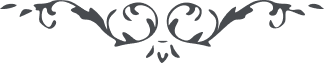 هو اللّه خداوند مهربان از فرط عنايت و صرف فضل ابواب هدايت را مفتوح فرمود و در‌های موهبت بگشود خجسته نفسی که خود را محروم ننمود و فرخنده شخصی که خود را بی‌ نصيب نکرد پس همّتی بنما که از اين چشمه حيات سيراب گردی و از سراب آفاق بيزار شوی و بفضل و عنايت پروردگار همراز گردی تا از بحر اعظم بنوشی و در ظلّ جمال قدم درائی و يا ليت قومی يعملون بما غفر لی ربيّ و جعلنی من المکرمين گوئی    ع ع 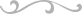 